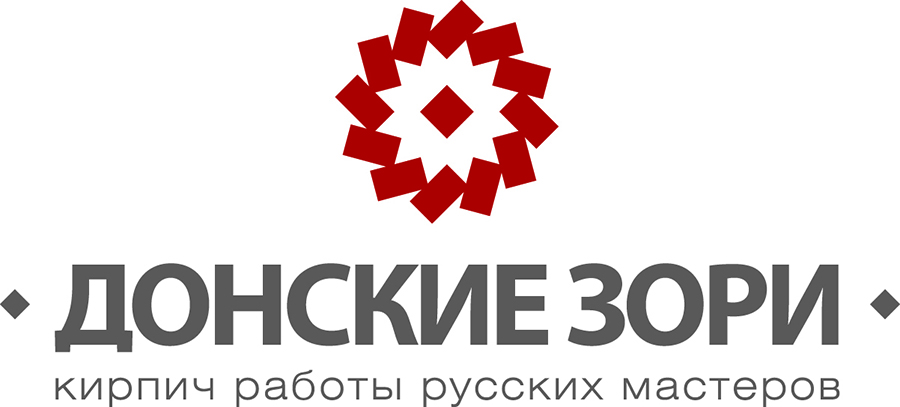 Кирпич ручной формовки лицевой полнотелыйДемидовскийИРФ-Л-ПО 1НФ/125/2,0/300 ТУ 5741-003-55519628-2014Артикул						TD 13010Размер кирпич 				250x120x65 ммМасса кирпича				3,15 кгВодопоглощение				13,6 %Плотность кирпича        		1530 кг/м³Предел прочности при сжатии	не менее 125 кгс/см²Предел прочности при изгибе	не менее 25 кгс/см²Теплопроводность				0,493 Вт/м°СМарка по морозостойкости		F300Количество в упаковке			420 шт.Изготовитель: ООО «ТАНДЕМ ВП»Адрес: Российская Федерация, Ростовская область, г.Новочеркасск, Ростовский выезд 11 Б